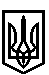 ТРОСТЯНЕЦЬКА СІЛЬСЬКА РАДАСТРИЙСЬКОГО РАЙОНУ ЛЬВІВСЬКОЇ ОБЛАСТІХІІІ сесія VІІІ скликанняР І Ш Е Н Н Я           2021 року                                с. Тростянець			                         ПРОЄКТПро розроблення проєкту землеустрою щодо відведення земельної ділянки для обслуговування громадського пасовища за межами населеного пункту с. ГлухівецьРозглянувши клопотання голови Тростянецької сільської ради Стрийського району Львівської області про надання дозволу на розроблення проєкту землеустрою щодо відведення земельних ділянок для обслуговування громадського пасовища за межами населеного пункту с. Глухівець, враховуючи висновок постійної комісії сільської ради з питань земельних відносин, будівництва, архітектури, просторового планування, природних ресурсів та екології, відповідно до статей 12, 81, 118  Земельного Кодексу України,  пункту 34 частини першої статті 26 Закону України «Про місцеве самоврядування в Україні»,  сільська радав и р і ш и л а:   1. Розробити проєкт землеустрою щодо відведення земельної ділянки                                          КН 4623081200:13:000:0178 орієнтовною площею 4,2301 га для обслуговування громадського пасовища за межами населеного пункту  с. Глухівець.  2. Розробити проєкт землеустрою щодо відведення земельної ділянки                                          КН 4623081200:13:000:0179 орієнтовною площею 0,7501 га для обслуговування громадського пасовища за межами населеного пункту  с. Глухівець.   3.  Контроль за виконанням рішення покласти на постійну комісію сільської ради з питань земельних відносин, будівництва, архітектури, просторового планування, природних ресурсів та екології  (голова комісії І. Соснило).Сільський голова                                                                                              Михайло ЦИХУЛЯК